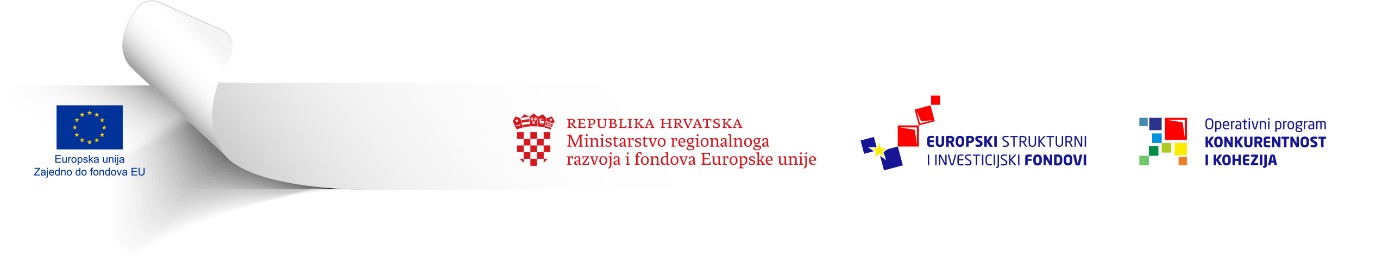 Ovaj Poziv se financira izEuropskog fonda za regionalni razvojPrilog 10b.Popis prihvatljive opreme za domove zdravlja po kategorijamaPoziv na dostavu projektnih prijedloga u ograničenom postupku dodjele bespovratnih sredstava trajnog modaliteta Poboljšanje pristupa primarnoj zdravstvenoj zaštiti s naglaskom na udaljena i deprivirana područja kroz ulaganja u potrebe pružatelja usluga zdravstvene zaštite na primarnoj razini Referentna oznaka KK.08.1.1.02Kategorija 1 Smanjivanje upućivanja u zdravstvene ustanove na sekundarnoj razini zdravstvene zaštite- Digitalni rtg uređaj                                                                      1.500.000,00 kn- Ultrazvučni aparat 1 s konveksnom sondom                              220.000,00kn- Linearna sonda za UZV 1                                                                  60.000,00kn- Sektorska sonda za UZV 1                                                                60.000,00kn- Ultrazvučni aparat 2 s konveksnom i linearnom sondom        130.000,00kn- Pedijatrijski ultrazvučni aparat s mikrokonveksnom sondom   220.000,00kn- Linearna sonda za pedijatrijski UZV                                               60.000,00kn- Pedijatrijski prenosivi ultrazvučni aparat s mikrokonveksnom i linearnom sondom                                                                                                140.000,00kn- Ginekološki ultrazvuk 1 s vaginalnom, linearnom i konveksnom sondom                                                                          200.000,00kn- Ginekološki ultrazvuk 2 3D/4D s vaginalnom i konveksnom sondom 3D/4D                                                                                                      350.000,00kn- Linearna sonda za ginekološki UZV 2                                              60.000,00kn- Mali prijenosni  Doppler                                                                     4.000,00kn- Aparat za KMAT                                                                                  15.000,00kn- Spirometar   -portabl                                                                           7.500,00kn                         - stolni                                                                            14.000,00kn- Tens                                                                                                        1.500,00kn- Terapijski UZV                                                                                       7.000,00kn- Magnetoterapija                                                                                   8.000,00kn - Laser (terapijski)                                                                                   8.000,00kn- Multifunkcionalni aparat za fizikalnu terapiju( elektroterpija, tens, uzv i laser)                                                       27.000,00kn- Setovi za malu kirurgiju – veliki                                                         4.000,00kn- Setovi za malu kirurgiju – mali                                                           2.000,00kn            - Kirurška lampa                                                                                      6.500,00kn- Biobeam lampa za kronične rane                                                      1.500,00kn - Elektrokauter                                                                                        3.000,00kn- Holter EKG                                                                                           15.000,00kn- EKG prenosiv visoke rezolucije                                                        22.000,00kn - CTG aparat                                                                                         20.000,00kn- Fetalni doppler           -portabl                                                                    3.000,00kn         -stolni                                                                        5.000,00kn- Kolposkop (video)                                                                              20.000,00kn- UZV aparat za gustoću kostiju                                                         30.000,00kn                                                                      - Digitalni ortopan                                                                              125.000,00kn- Set za strojnu endodonciju s endometrom                                   12.000,00kn- Ergometar (bicikl, traka.)                                                                  40.000,00kn                                                                                      - Infuziomat		                		                              4.000,00kn- Biomikroskop	                                                                                  100.000,00kn- Kofer sa probnim staklima i  probni okvir	              	               5.000,00kn- Projektor oštrine vida					             30.000,00kn- Skijaskop                                                                                               4.000,00knKategorija 2Udovoljavanje kriterija minimalnih uvjeta medicinsko-tehničke opreme - Aparat za davanje kisika sa bocom kisika  sa setom za reanimaciju mobilni na kotačima                                                  3.500,00kn                                                                                                                        - Pulsnioksimetar za djecu                                                                    1.000,00kn- Aspirator                                                                                                7.000,00kn- Pedijatrijski set (kofer/torba) za reanimaciju sa bocom za kisik  5.000,00kn                                                                         - Mikroskop                                                                                           16.000,00kn  - Instrumentarij za ginekološku ordinaciju                                        4.000,00kn- Amnioskop                                                                                          15.000,00kn- Instrumentarij: škare za vađenje konaca, škare za zavoje, pincete ravne, štrcaljka za ispiranje uha, nosni spekulum dječji, zdjelice (bubrežasta, za instrumente sa poklopcem), tacna, bubanj za sterilizaciju, iglodržači sitni instrumentarij         2.000,00kn - Negatoskop                                                                                           1.500,00kn- Tablice za ispitivanje vida                                                                   1.000,00kn- Oftalmoskop                                                                                          3.000,00kn- Otoskop  - klasični                                                                                1.900,00kn -Pulsnioksimetar                                                                                    1.000,00kn -Monitor vitalnih funkcija                                                                  20.000,00kn- EKG s kolicima i držačem za kablove                                              15.000,00kn-Stomatološka stolica sa nasadnim instrumentima                    125.000,00kn                                                                              - Kompresor                                                                                          15.000,00kn- Polimerizacijska lampa                                                                        6.200,00kn- Saug motor                                                                                            7.500,00kn- Dijagnostička svjetiljka sa lupom                                                      6.000,00kn- Stolica za ginekološki stol i  ginekološki stol za preglede (nosivost do 200 kg), (+niski za rad u UZV kabinetu)                                                    25.000,00kn- Sterilizator                                                                                             7.000,00kn- Autoklav                                                                                               20.000,00kn- Tlakomjer  stolni                                                                                   1.000,00kn- Kofer/torba za reanimaciju (sa uključenom bocom kisika)           5.000,00kn- Defibrilator  AVD                                                                                18.000,00kn- Defibrilator  AVD s ormarićem                                                         22.000,00kn                                                                            - Vaga (sa visinomjerom)                                                                       2.500,00kn- Lampa za pregled (Led)                                                                       2.000,00kn- Kolica /stolić za instrumente                                                              2.000,00kn- Liječnička torba                                                                                     1.200,00kn- Stol za pregled bolesnika                                                                  2.500,00kn- Ormar za instrumente i lijekove sa bravicom za zaključavanje    2.000,00kn- Vaga za bebe s dužinomjerom                                                           3.500,00kn- Stol  za pregled (dojenčad)                                                                 2.500,00kn- Pokretni ležaj za bolesnika                                                                 6.000,00kn- Stolno računalo                                                                                    3.500,00kn- Pisač                                                                                                       1.000,00knKategorija 3Dodatna oprema- Mjerna stanica za visinu i težinu                                                     10.000,00kn -Stetoskop elektronski                                                                          3.500,00kn- Roleri za premještaj bolesnika		                                            7.000,00kn- Anatomska stolica                                                                                2.000,00kn- Prijenosno računalo i pisač                                                                 5.000,00kn